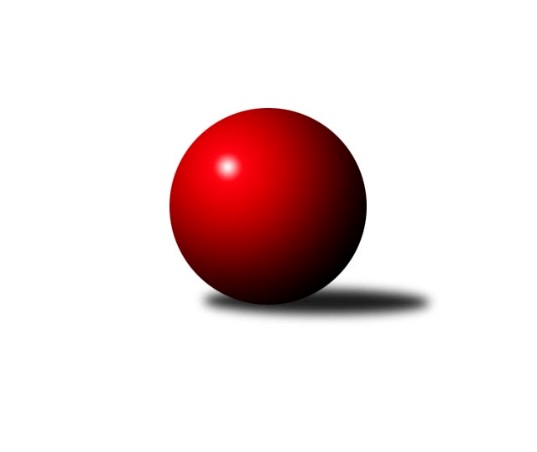 Č.1Ročník 2013/2014	14.9.2013Nejlepšího výkonu v tomto kole: 3604 dosáhlo družstvo: SKK  Náchod1. KLM 2013/2014Výsledky 1. kolaSouhrnný přehled výsledků:TJ Valašské Meziříčí	- TJ Jiskra Kovářská	5:3	3428:3374	13.0:11.0	14.9.KK Slavoj Praha	- TJ Spartak Přerov˝A˝	7:1	3358:3199	16.0:8.0	14.9.TJ Sokol KARE Luhačovice˝A˝	- TJ Sokol Kolín 	5:3	3431:3384	11.5:12.5	14.9.SKK Rokycany	- SKK  Náchod	4:4	3602:3604	13.0:11.0	14.9.TJ Centropen Dačice	- TJ Třebíč	5:3	3345:3216	15.0:9.0	14.9.TJ Sokol Husovice	- KK Moravská Slávia Brno ˝A˝	6:2	3454:3309	14.0:10.0	14.9.Tabulka družstev:	1.	KK Slavoj Praha	1	1	0	0	7.0 : 1.0 	16.0 : 8.0 	 3358	2	2.	TJ Sokol Husovice	1	1	0	0	6.0 : 2.0 	14.0 : 10.0 	 3454	2	3.	TJ Centropen Dačice	1	1	0	0	5.0 : 3.0 	15.0 : 9.0 	 3345	2	4.	TJ Valašské Meziříčí	1	1	0	0	5.0 : 3.0 	13.0 : 11.0 	 3428	2	5.	TJ Sokol KARE Luhačovice˝A˝	1	1	0	0	5.0 : 3.0 	11.5 : 12.5 	 3431	2	6.	SKK Rokycany	1	0	1	0	4.0 : 4.0 	13.0 : 11.0 	 3602	1	7.	SKK  Náchod	1	0	1	0	4.0 : 4.0 	11.0 : 13.0 	 3604	1	8.	TJ Sokol Kolín	1	0	0	1	3.0 : 5.0 	12.5 : 11.5 	 3384	0	9.	TJ Jiskra Kovářská	1	0	0	1	3.0 : 5.0 	11.0 : 13.0 	 3374	0	10.	TJ Třebíč	1	0	0	1	3.0 : 5.0 	9.0 : 15.0 	 3216	0	11.	KK Moravská Slávia Brno ˝A˝	1	0	0	1	2.0 : 6.0 	10.0 : 14.0 	 3309	0	12.	TJ Spartak Přerov˝A˝	1	0	0	1	1.0 : 7.0 	8.0 : 16.0 	 3199	0Podrobné výsledky kola:	 TJ Valašské Meziříčí	3428	5:3	3374	TJ Jiskra Kovářská	David Volek *1	126 	 110 	 134 	152	522 	 1:3 	 571 	 154	135 	 138	144	Vlastimil Zeman ml. ml.	Radim Metelka	142 	 150 	 137 	138	567 	 2:2 	 566 	 145	147 	 129	145	Lukáš Doubrava	Vladimír Výrek	162 	 163 	 165 	152	642 	 4:0 	 563 	 136	138 	 154	135	Jaroslav Tejml	Vlastimil Bělíček	145 	 130 	 131 	137	543 	 0:4 	 588 	 148	165 	 132	143	David Junek	Dalibor Tuček	144 	 149 	 165 	147	605 	 4:0 	 535 	 134	127 	 133	141	Vlastimil Zeman st.	Tomáš Cabák	128 	 149 	 137 	135	549 	 2:2 	 551 	 124	135 	 140	152	Martin Pejčochrozhodčí: střídání: *1 od 61. hodu Dalibor JandíkNejlepší výkon utkání: 642 - Vladimír Výrek	 KK Slavoj Praha	3358	7:1	3199	TJ Spartak Přerov˝A˝	Zdeněk Gartus	151 	 136 	 169 	131	587 	 3:1 	 546 	 142	128 	 138	138	Jiří Hendrych	Evžen Valtr	125 	 115 	 115 	116	471 	 0:4 	 530 	 138	126 	 123	143	Václav Mazur	Martin Kozel st.	133 	 152 	 139 	131	555 	 3:1 	 518 	 126	144 	 103	145	Ondřej Topič	Jiří Bartoníček	143 	 143 	 131 	140	557 	 3:1 	 507 	 118	130 	 143	116	Petr Vácha	Anton Stašák	159 	 151 	 153 	154	617 	 4:0 	 547 	 141	140 	 126	140	Jakub Pleban	Petr Pavlík	150 	 114 	 159 	148	571 	 3:1 	 551 	 138	157 	 136	120	Petr Pavelka mlrozhodčí: Nejlepší výkon utkání: 617 - Anton Stašák	 TJ Sokol KARE Luhačovice˝A˝	3431	5:3	3384	TJ Sokol Kolín 	Rostislav Gorecký	137 	 155 	 127 	128	547 	 1.5:2.5 	 587 	 138	152 	 169	128	Filip Dejda	Michal Markus	151 	 153 	 158 	150	612 	 3:1 	 578 	 169	134 	 144	131	Jaroslav Šatník	Jiří Mrlík	142 	 129 	 157 	147	575 	 3:1 	 488 	 103	142 	 138	105	Jindřich Lauer	Radek Polách	149 	 135 	 143 	134	561 	 0:4 	 601 	 153	139 	 146	163	Roman Weiss	Pavel Kubálek	170 	 139 	 146 	140	595 	 3:1 	 588 	 165	144 	 140	139	Jan Pelák	Jiří Staněk	133 	 154 	 128 	126	541 	 1:3 	 542 	 136	130 	 137	139	Jiří Němecrozhodčí: Nejlepší výkon utkání: 612 - Michal Markus	 SKK Rokycany	3602	4:4	3604	SKK  Náchod	Ladislav Urban	165 	 141 	 147 	141	594 	 1:3 	 645 	 153	146 	 163	183	Daniel Neumann	Jan Endršt	184 	 124 	 140 	142	590 	 2:2 	 586 	 150	146 	 152	138	Roman Straka	Vojtěch Špelina	145 	 138 	 163 	146	592 	 1:3 	 614 	 156	152 	 156	150	Martin Kovář	Martin Fűrst	144 	 157 	 149 	159	609 	 4:0 	 567 	 140	138 	 135	154	Ladislav Beránek *1	Pavel Honsa	160 	 166 	 156 	152	634 	 3:1 	 627 	 158	159 	 150	160	Zdeněk Říha	Michal Pytlík	158 	 150 	 138 	137	583 	 2:2 	 565 	 151	126 	 141	147	Jiří Hetych ml.rozhodčí: střídání: *1 od 51. hodu Petr HolýNejlepší výkon utkání: 645 - Daniel Neumann	 TJ Centropen Dačice	3345	5:3	3216	TJ Třebíč	Petr Žahourek	144 	 161 	 148 	142	595 	 4:0 	 513 	 132	135 	 121	125	Aleš Zeman	Milan Kabelka	141 	 140 	 134 	157	572 	 3.5:0.5 	 511 	 131	140 	 113	127	František Caha	Mojmír Holec	149 	 125 	 122 	140	536 	 1:3 	 560 	 131	130 	 157	142	Petr Dobeš ml.	Jiří Malínek	133 	 136 	 146 	129	544 	 2:2 	 545 	 129	141 	 146	129	Robert Pevný	Karel Novák *1	147 	 142 	 122 	135	546 	 2:2 	 553 	 136	127 	 139	151	Václav Rypel	Milan Blecha	127 	 149 	 136 	140	552 	 2.5:1.5 	 534 	 123	127 	 136	148	Kamil Nestrojilrozhodčí: střídání: *1 od 91. hodu Václav ZajícNejlepší výkon utkání: 595 - Petr Žahourek	 TJ Sokol Husovice	3454	6:2	3309	KK Moravská Slávia Brno ˝A˝	Zdeněk Vymazal	170 	 157 	 150 	169	646 	 4:0 	 551 	 151	108 	 135	157	Pavel Antoš	Pavel Vymazal *1	114 	 117 	 137 	123	491 	 1:3 	 535 	 133	139 	 132	131	Štěpán Večerka	Libor Škoula	151 	 126 	 145 	169	591 	 2:2 	 548 	 137	140 	 155	116	Petr Mika	Dušan Ryba	123 	 152 	 143 	163	581 	 2:2 	 552 	 124	129 	 162	137	Michal Kellner	Jiří Axman ml. ml.	152 	 140 	 150 	123	565 	 3:1 	 530 	 119	163 	 129	119	Zdeněk Vránek	Jiří Radil	148 	 149 	 131 	152	580 	 2:2 	 593 	 138	152 	 162	141	Milan Klikarozhodčí: střídání: *1 od 61. hodu Jan Machálek st.Nejlepší výkon utkání: 646 - Zdeněk VymazalPořadí jednotlivců:	jméno hráče	družstvo	celkem	plné	dorážka	chyby	poměr kuž.	Maximum	1.	Zdeněk Vymazal 	TJ Sokol Husovice	646.00	397.0	249.0	0.0	1/1	(646)	2.	Daniel Neumann 	SKK  Náchod	645.00	406.0	239.0	0.0	1/1	(645)	3.	Vladimír Výrek 	TJ Valašské Meziříčí	642.00	412.0	230.0	2.0	1/1	(642)	4.	Pavel Honsa 	SKK Rokycany	634.00	389.0	245.0	1.0	1/1	(634)	5.	Zdeněk Říha 	SKK  Náchod	627.00	391.0	236.0	1.0	1/1	(627)	6.	Anton Stašák 	KK Slavoj Praha	617.00	389.0	228.0	1.0	1/1	(617)	7.	Martin Kovář 	SKK  Náchod	614.00	372.0	242.0	2.0	1/1	(614)	8.	Michal Markus 	TJ Sokol KARE Luhačovice˝A˝	612.00	388.0	224.0	0.0	1/1	(612)	9.	Martin Fűrst 	SKK Rokycany	609.00	390.0	219.0	0.0	1/1	(609)	10.	Dalibor Tuček 	TJ Valašské Meziříčí	605.00	384.0	221.0	3.0	1/1	(605)	11.	Roman Weiss 	TJ Sokol Kolín 	601.00	376.0	225.0	1.0	1/1	(601)	12.	Petr Žahourek 	TJ Centropen Dačice	595.00	373.0	222.0	1.0	1/1	(595)	13.	Pavel Kubálek 	TJ Sokol KARE Luhačovice˝A˝	595.00	390.0	205.0	6.0	1/1	(595)	14.	Ladislav Urban 	SKK Rokycany	594.00	389.0	205.0	3.0	1/1	(594)	15.	Milan Klika 	KK Moravská Slávia Brno ˝A˝	593.00	366.0	227.0	0.0	1/1	(593)	16.	Vojtěch Špelina 	SKK Rokycany	592.00	372.0	220.0	0.0	1/1	(592)	17.	Libor Škoula 	TJ Sokol Husovice	591.00	408.0	183.0	2.0	1/1	(591)	18.	Jan Endršt 	SKK Rokycany	590.00	387.0	203.0	4.0	1/1	(590)	19.	David Junek 	TJ Jiskra Kovářská	588.00	363.0	225.0	1.0	1/1	(588)	20.	Jan Pelák 	TJ Sokol Kolín 	588.00	379.0	209.0	2.0	1/1	(588)	21.	Zdeněk Gartus 	KK Slavoj Praha	587.00	378.0	209.0	1.0	1/1	(587)	22.	Filip Dejda 	TJ Sokol Kolín 	587.00	391.0	196.0	3.0	1/1	(587)	23.	Roman Straka 	SKK  Náchod	586.00	362.0	224.0	1.0	1/1	(586)	24.	Michal Pytlík 	SKK Rokycany	583.00	381.0	202.0	1.0	1/1	(583)	25.	Dušan Ryba 	TJ Sokol Husovice	581.00	363.0	218.0	1.0	1/1	(581)	26.	Jiří Radil 	TJ Sokol Husovice	580.00	359.0	221.0	0.0	1/1	(580)	27.	Jaroslav Šatník 	TJ Sokol Kolín 	578.00	383.0	195.0	1.0	1/1	(578)	28.	Jiří Mrlík 	TJ Sokol KARE Luhačovice˝A˝	575.00	390.0	185.0	3.0	1/1	(575)	29.	Milan Kabelka 	TJ Centropen Dačice	572.00	388.0	184.0	4.0	1/1	(572)	30.	Vlastimil Zeman ml.  ml.	TJ Jiskra Kovářská	571.00	361.0	210.0	2.0	1/1	(571)	31.	Petr Pavlík 	KK Slavoj Praha	571.00	376.0	195.0	3.0	1/1	(571)	32.	Radim Metelka 	TJ Valašské Meziříčí	567.00	377.0	190.0	1.0	1/1	(567)	33.	Lukáš Doubrava 	TJ Jiskra Kovářská	566.00	385.0	181.0	6.0	1/1	(566)	34.	Jiří Axman ml.  ml.	TJ Sokol Husovice	565.00	358.0	207.0	1.0	1/1	(565)	35.	Jiří Hetych  ml.	SKK  Náchod	565.00	384.0	181.0	2.0	1/1	(565)	36.	Jaroslav Tejml 	TJ Jiskra Kovářská	563.00	362.0	201.0	0.0	1/1	(563)	37.	Radek Polách 	TJ Sokol KARE Luhačovice˝A˝	561.00	374.0	187.0	2.0	1/1	(561)	38.	Petr Dobeš  ml.	TJ Třebíč	560.00	382.0	178.0	3.0	1/1	(560)	39.	Jiří Bartoníček 	KK Slavoj Praha	557.00	349.0	208.0	1.0	1/1	(557)	40.	Martin Kozel  st.	KK Slavoj Praha	555.00	381.0	174.0	5.0	1/1	(555)	41.	Václav Rypel 	TJ Třebíč	553.00	356.0	197.0	3.0	1/1	(553)	42.	Milan Blecha 	TJ Centropen Dačice	552.00	345.0	207.0	0.0	1/1	(552)	43.	Michal Kellner 	KK Moravská Slávia Brno ˝A˝	552.00	361.0	191.0	4.0	1/1	(552)	44.	Petr Pavelka ml 	TJ Spartak Přerov˝A˝	551.00	362.0	189.0	2.0	1/1	(551)	45.	Pavel Antoš 	KK Moravská Slávia Brno ˝A˝	551.00	370.0	181.0	4.0	1/1	(551)	46.	Martin Pejčoch 	TJ Jiskra Kovářská	551.00	374.0	177.0	2.0	1/1	(551)	47.	Tomáš Cabák 	TJ Valašské Meziříčí	549.00	354.0	195.0	2.0	1/1	(549)	48.	Petr Mika 	KK Moravská Slávia Brno ˝A˝	548.00	366.0	182.0	5.0	1/1	(548)	49.	Rostislav Gorecký 	TJ Sokol KARE Luhačovice˝A˝	547.00	346.0	201.0	2.0	1/1	(547)	50.	Jakub Pleban 	TJ Spartak Přerov˝A˝	547.00	351.0	196.0	3.0	1/1	(547)	51.	Jiří Hendrych 	TJ Spartak Přerov˝A˝	546.00	353.0	193.0	1.0	1/1	(546)	52.	Robert Pevný 	TJ Třebíč	545.00	370.0	175.0	2.0	1/1	(545)	53.	Jiří Malínek 	TJ Centropen Dačice	544.00	387.0	157.0	3.0	1/1	(544)	54.	Vlastimil Bělíček 	TJ Valašské Meziříčí	543.00	358.0	185.0	2.0	1/1	(543)	55.	Jiří Němec 	TJ Sokol Kolín 	542.00	368.0	174.0	5.0	1/1	(542)	56.	Jiří Staněk 	TJ Sokol KARE Luhačovice˝A˝	541.00	362.0	179.0	2.0	1/1	(541)	57.	Mojmír Holec 	TJ Centropen Dačice	536.00	362.0	174.0	6.0	1/1	(536)	58.	Vlastimil Zeman st. 	TJ Jiskra Kovářská	535.00	343.0	192.0	4.0	1/1	(535)	59.	Štěpán Večerka 	KK Moravská Slávia Brno ˝A˝	535.00	345.0	190.0	0.0	1/1	(535)	60.	Kamil Nestrojil 	TJ Třebíč	534.00	363.0	171.0	5.0	1/1	(534)	61.	Václav Mazur 	TJ Spartak Přerov˝A˝	530.00	337.0	193.0	1.0	1/1	(530)	62.	Zdeněk Vránek 	KK Moravská Slávia Brno ˝A˝	530.00	365.0	165.0	2.0	1/1	(530)	63.	Ondřej Topič 	TJ Spartak Přerov˝A˝	518.00	347.0	171.0	5.0	1/1	(518)	64.	Aleš Zeman 	TJ Třebíč	513.00	348.0	165.0	9.0	1/1	(513)	65.	František Caha 	TJ Třebíč	511.00	332.0	179.0	4.0	1/1	(511)	66.	Petr Vácha 	TJ Spartak Přerov˝A˝	507.00	333.0	174.0	4.0	1/1	(507)	67.	Jindřich Lauer 	TJ Sokol Kolín 	488.00	340.0	148.0	6.0	1/1	(488)	68.	Evžen Valtr 	KK Slavoj Praha	471.00	339.0	132.0	4.0	1/1	(471)Sportovně technické informace:Starty náhradníků:registrační číslo	jméno a příjmení 	datum startu 	družstvo	číslo startu
Hráči dopsaní na soupisku:registrační číslo	jméno a příjmení 	datum startu 	družstvo	Program dalšího kola:2. kolo21.9.2013	so	10:00	KK Moravská Slávia Brno ˝A˝ - SKK  Náchod	21.9.2013	so	11:00	TJ Jiskra Kovářská - KK Slavoj Praha	21.9.2013	so	11:30	TJ Spartak Přerov˝A˝ - TJ Centropen Dačice	21.9.2013	so	15:00	TJ Sokol Kolín  - SKK Rokycany	21.9.2013	so	15:00	TJ Třebíč - TJ Sokol KARE Luhačovice˝A˝	21.9.2013	so	15:30	TJ Sokol Husovice - TJ Valašské Meziříčí	Nejlepší šestka kola - absolutněNejlepší šestka kola - absolutněNejlepší šestka kola - absolutněNejlepší šestka kola - absolutněNejlepší šestka kola - dle průměru kuželenNejlepší šestka kola - dle průměru kuželenNejlepší šestka kola - dle průměru kuželenNejlepší šestka kola - dle průměru kuželenNejlepší šestka kola - dle průměru kuželenPočetJménoNázev týmuVýkonPočetJménoNázev týmuPrůměr (%)Výkon1xZdeněk VymazalHusovice6461xZdeněk VymazalHusovice113.216461xDaniel NeumannSKK  Náchod6451xVladimír VýrekVal. Meziříčí111.646421xVladimír VýrekVal. Meziříčí6421xDaniel NeumannSKK  Náchod111.386451xPavel HonsaRokycany6341xAnton StašákSlavoj Praha110.296171xZdeněk ŘíhaSKK  Náchod6271xPavel HonsaRokycany109.486341xAnton StašákSlavoj Praha6171xZdeněk ŘíhaSKK  Náchod108.27627